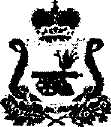 СОВЕТ ДЕПУТАТОВ ИЗДЕШКОВСКОГО СЕЛЬСКОГО ПОСЕЛЕНИЯСАФОНОВСКОГО РАЙОНА СМОЛЕНСКОЙ ОБЛАСТИРЕШЕНИЕот 27.02.2014г. № 3Об установлении порядка учетапредложений по проекту решенияСовета депутатов Издешковскогосельского поселения Сафоновскогорайона Смоленской области«О внесении изменений в УставИздешковского сельского поселения Сафоновского района Смоленской области»       Руководствуясь Федеральным законом от 6 октября 2003 года № 131-ФЗ «Об общих принципах организации местного самоуправления в Российской Федерации», Уставом Издешковского сельского поселения Сафоновского района Смоленской области,       Совет депутатов Издешковского сельского поселения Сафоновского района Смоленской области       РЕШИЛ:       Установить следующий порядок учета предложений по проекту решения Совета депутатов Издешковского сельского поселения Сафоновского района Смоленской области «О внесении изменений в Устав Издешковского сельского поселения Сафоновского района Смоленской области» и участия граждан в его обсуждении:       1. Ознакомление с проектом решения через средства массовой информации (газета «Сафоновская правда»).       2. Прием предложений граждан в письменной форме до 31 марта 2014 года по адресу: Смоленская область, Сафоновский район, с.Издешково, ул.1-я Ленинская,   дом 3 (здание Администрации Издешковского сельского поселения).       3. Анализ поступивших предложений граждан по проекту решения.       4. Публичные слушания по проекту решения Совета депутатов Издешковского сельского поселения Сафоновского района Смоленской области «О внесении изменений в Устав Издешковского сельского поселения Сафоновского района Смоленской области» назначить на 03 апреля 2014 года в 15-00 часов в здании Администрации Издешковского сельского поселения Сафоновского района Смоленской области (Смоленская область, Сафоновский район, с.Издешково,         ул. 1-я Ленинская, д. 3).       5. Утверждение изменений в Устав Издешковского сельского поселения Сафоновского района Смоленской области на заседании Совета депутатов Издешковского сельского поселения Сафоновского района Смоленской области.       6. Опубликование решения Совета депутатов Издешковского сельского поселения Сафоновского района Смоленской области «О внесении изменений в Устав Издешковского сельского поселения Сафоновского района Смоленской области» в газете «Сафоновская правда».Глава муниципального образования Издешковского сельского поселения Сафоновского района Смоленской области                                                 А.И. Шпаков